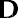 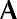 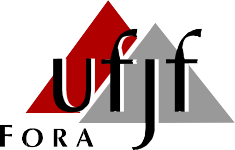 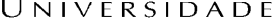 DADOS CADASTRAIS - MATRÍCULA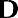 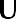 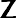 (Preencher todos dados de forma legível)Nome completo:RG:	CPF: 	End.:  	Nº	Complemento:	Bairro:	_CEP:	Cidade:	UF: 	Telefone(s) de contato:  	E-mail:  	Caso possua número de matrícula anterior na UFJF, favor informá-lo aqui:  	Local e dataAssinatura do(a) Acadêmico(a)